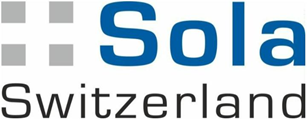 ENQUIRY FORM
Offer valid until December 3rd, 2021Datum: 							Signature: _________________Name:Company:Strasse:Zip Code:Tel/Fax:Web/E-mai:Item NO.LineDescriptionPUNumber of piecesCutlery variant 1132500Urban polishedTable Spoon12132501Urban polishedTable Fork12132502Urban polishedTable Knife12132503Urban polishedCoffee Spoon12132506Urban polishedDessert Spoon12132507Urban polishedDessert Fork12132508Urban polishedDessert Knife12132509Urban polishedMocca Spoon12132511Urban polishedSoda Spoon12132510Urban polishedCake Fork12Cutlery variant 2131770Kent CNS polished LUSOLTable Spoon in Dispo-Box 24 pcs.24131771Kent CNS polished LUSOLTable Fork in Dispo-Box 24 pcs.24131772Kent CNS polished LUSOLTafel Knife in Dispo-Box 24 pcs.24131775Kent CNS polished LUSOLCake Fork in Dispo-Box 24 pcs.36131774Kent CNS polished LUSOLMocca Spoon in Dispo-Box 36 pcs.36131773Kent CNS polished LUSOLCoffee Spoon in Dispo-Box 36 pcs.36Porcelain variant 1490130Premium Coupe Platinum Line color AvedaPlate 30 cm 6490131Premium Coupe Platinum Line color AvedaPlate 28 cm6490132Premium Coupe Platinum Line color AvedaPlate 25 cm6490133Premium Coupe Platinum Line color AvedaPlate 20,5 cm 6490134Grand Hotel Premium color AvedaDeep Plate 24 cm6490135Grand Hotel Premium color AvedaMuesli Bowl 15cm6490136Premium Coupe Platinum Line color AvedaPlate 17 cm6490140Premium Coupe Platinum LineBlushPlate 30 cm 6490141Premium Coupe Platinum Line color BlushPlate 28 cm6490142Premium Coupe Platinum Line color BlushPlate 25 cm6490143Premium Coupe Platinum Line color BlushPlate 20,5 cm6490144Premium Coupe Platinum Line color BlushDeep Plate 24 cm6490145Grand Hotel Premium color BlushMuesli Bowl 15cm6490146Grand Hotel Premium color BlushPlate 17 cm6Porcelain variant 2450008Lunasol Hotelporzellan uni weissFlat Plate 30cm6450001Lunasol Hotelporzellan uni weissFlat Plate 28cm6450003Lunasol Hotelporzellan uni weissFlat Plate 20cm6450075Lunasol Hotelporzellan uni weissBowl 12cm6450029Lunasol Hotelporzellan uni weissCoffee Cup stackable 0.26 lt.6450019Lunasol Hotelporzellan uni weissKombi Saucer 16cm6450028Lunasol Hotelporzellan uni weissCoffee Cup stackable 0.20 lt.6450017Lunasol Hotelporzellan uni weissMocca Saucer 13cm6450030Lunasol Hotelporzellan uni weissMocca Cup stackable, 0.10 lt.6Porcelain variant 2492180Hotel Inn ChicFlat Plate Relief 30.5 cm6492181Hotel Inn ChicFlat Plate Relief 28 cm6492182Hotel Inn ChicFlat Plate Relief 25.6 cm6492183Hotel Inn ChicFlat Plate Relief 19 cm6492166Hotel Inn ChicFlat Plate Relief 22.5 cm6Glass322101Anno Glas LunasolRed Wine Glass 450 ml6322100Anno Glas LunasolWhite Wine Glass 310 ml6322143Anno Glas LunasolTumbler 300 ml6322144Anno Glas LunasolLongdrink 350 ml6322140Benu Glas LunasolAperitif-/Cocktail-Glass on stem 850 ml 6322141Univers Glas LunasolChampagne Glas 205 ml6